Queen of Heaven Catholic School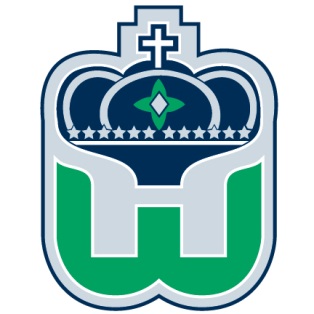 School Council Meeting AgendaTuesday, October 28th, 2014School Gym ~ 6:30 – 8:30 p.m.Agenda:Welcoming and Sign in/attendance for members: Parent Council Members: School Council Co-Chair(s) – (CC) Secretary - (S)                              Principal – John Susi	and Vice Principal – Viviana Varano                              Teaching Staff Representatives – Melissa Dennie            Non-Teaching Staff Rep – Jennifer Notarangelo and Jasmine PereiraOpening Prayer (Parish Representative Marvin Duarte)Establishing School Council objectives and goals for the 2014-2015 school year – Group Discussions Co-lead by J. Susi, V. Varano, JG Caissie, J. Power (40 min.)Principal’s/Vice Principal’s Report (15 min)Story behind Queen of Heaven Warriors school emblem, name, coloursSchool Spirit WearSchool YearbookSchool Cash OnlineUpcoming eventsStatus of Halloween Dance-a-thon Committee (10 min)Tamara DiLorenzo (Chair)UpdateFinancial expectationVolunteersUpdate for the Milton Early French Immersion Advisory Committee (5 min)Diana Palalas and Alcina PrezensCommittee Updates (10 min)Spirituality Committee: Chryslyn Fernandez, Yolanda Lopez, Sandra ReiPizza Day: Catharine CampbellMilk Program: Julie CasimiroFamily Fun Night June: Tamara DiLorenzo (Chair) Christmas Wish: Kim CanestraroSchool Council By-Laws: Jason Power (Need for subcommittee to meet)School Safety Committee: Any issues to be aware of and address as a committeeLetters of Recognitions to Lumen Christi/Holy Rosary – Jean-Guy Caissie (10 min)School Uniforms Mr. Susi - (5 min)Mandatory vote to be conducted with all school parents in Feb-Mar. 2015. Planning Committee to be formed with Mr. Susi to co-ordinate timelines Corporate Donations (10 min)Committee to research how to best solicit Corporate Donations to support school events and school goalsPlan to implement and solicit potential donors                                                                               Additions to the AgendaFuture Agenda Items:________________________________________________________________________________________________________________________________________________________________________Next Meetings –Preferred time, day?Consider beginning of December (Leading into Christmas Break)AdjournmentTeresa AgiusChristian CepedaAnnamarie LatkaMichael PrenzensKathy AllenJulia CorreiaNancy LemaShannon PrychidnyBettina Arapi     (S)Michael CorreiaYolanda LopezSandra ReiLaura BreauBonnie DeyNicole MarjerrisonNicky RobinsonStephanie BressetteTamara DiLorenzoScott McKenzieNadena SinghMelanie BurroughsTracey DosAnjosAnna NicolantonioAndrea TaylorLorie CabralMarvin DuarteKimberley NuguidRosalie TerlizziJean-Guy Caissie (CC)Andrea DuhamelDiana PalalasSandi Viana-TavaresCatherine CampbellChryslyn FernandesDevin PowerLisa WhiteKimberley CanestraroCarla GrecoJason Power (CC)Julie CasimiroRemon HannahAlcina Prezens